Undervisningsbeskrivelse 2024Fag: Teknologi xgf2tek0124Oversigt over forløbProjekt 1: Spil/læring Introduktion til projektet Gruppen skal udvikle og fremstille et spil eller læringsrelateret løsning. Spillet skal være målrettet undervisning, træning, læring, interessefremmelse for tekniske fag…. I skal specificerer en bestemt aldersgruppe (fx mellem 4 og 8 år). Spillet skal fremstilles fysisk (teknologiværkstedet og/eller andre værksteder på skolen benyttes). Problem/problemanalyse I skal finde relevante statistikker/kilder til at belyse problemet og giver jer en grund til at udvikle et produkt som har til formål at afhjælpe et problem.  Produktudvikling Brug jeres faglige evner til at fremstille gode kvalitetsprodukter i værkstedet. Gem skitser, produktionstegninger, kravsspecifikationer osv. til jeres præsentationer.  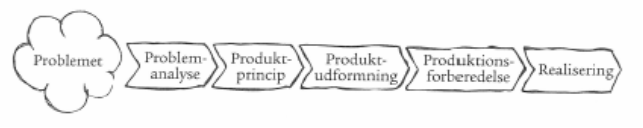 Test og evaluering af spillene Find en relevant målgruppe at teste jeres produkt på. Gør brug af kvantitative og/eller kvalitative metoder for at sikre objektiv test og evaluering.   Tidsplan for projektet Præsentation af produktet 2. april. I skal lave en præsentation (ca. 10 minutter) af jeres projekt. Sørg for at alle i gruppen har del i præsentationen. Brug jeres spil/produkt i præsentationen og lav en præsentation på plancher, power point eller lign. Tag inspiration i pitch fra Løvens hule.   Minimumskravs til præsentationen og projektforløbet: problem og problemanalyse problemanalyse – problemtræ (problem, årsager og konsekvenser) skema til vurdering af løsningsforslag(kravmatrix) flowdiagram til fremstilling af spil materialeliste produktbeskrivelse (beskrivelse af spillet) test og evaluering af produkt Titel 1Elevprojekt i Teknologi 2024: Spil/læringTitel 1Elevprojekt i Teknologi 2024: Spil/læringtidsperiodeJanuar - april 2024LitteraturTitel:-Rapport fra Engineer the future “ Prognose for STEM mangel 2025”.- Relevant litteratur som eleverne selv finder til deres problemstilling. Andre aktiviteter-Projektarbejde i grupper.    -Finde et specifikt problem/emne.-Undervisningsoplæg med fagspecifikke områder:    - 3D konstruktion    -3D print    -Projektstyringsværktøjer, herunder tidsplaner    -Indsamling af data (kvantitativ og kvalitativ)    -Mundtlig formidling    -Teknisk dokumentation for produktdesign    -Litteraturhenvisning Faglige mål-Strukturere og udføre et længere projektforløb, -Kunne arbejde selvstændigt og være i stand til at indsamle relevant empiri– produktprincip– behovsundersøgelse– produktudformning– produktionsforberedelse, produktion og test af produkt.– samt arbejde med problemstillinger som miljø og sikkerhed i relation til produktion, forbrug og bortskaffelse af et produkt.Problemet Problem  analyse Produkt princip Produkt udformning Produktions forberedelse Realisering Træning af syn, motorik, balance, læring, øvelse.. Hvilken aldersgruppe? hvilke behov/ønsker? Hvilke evner/begrænsninger? ….. Brætspil? Kortspil? Huskespil? andet…. Skitsetegninger… idéer, ….. Modeller Skitsetegninger… idéer, ….. Præcise detailtegninger. Modeller. Præcise detailtegninger. Modeller. Materialelister. Værktøjsliste. Flowdiagram/procesdiagram. Produktet/spillet fremstilles (bygges) i værksted og laboratorium. Og det afprøves hos brugerne! Uge Aktiviteter Aflevering 5 Introduktion til projektet Gruppeinddeling  Idegenerering 5-9 Problem og problemanalyse Kravmatrix(udvælgelse af ideer) Produktion af spil 9-12 Kravmatrix(udvælgelse af ideer) Produktion af produktion  12-14 Test af produkt på målgruppe 14 (2. april) Færdiggørelse af spil/spilleregler/præsentation Præsentation af spil Løvens hule præsentation. Pitch og investering.  